Publicado en Mijas Costa, Malaga el 02/04/2018 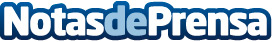 La empresa LANDTORREMAR adquiere un nuevo solarLa empresa LANDTORREMAR, adquiere un solar para la construcción de 20 viviendas en el termino municipal de Mijas Costa, Málaga Datos de contacto:Vicente Gamoneda Lopez627489872Nota de prensa publicada en: https://www.notasdeprensa.es/la-empresa-landtorremar-adquiere-un-nuevo-solar_1 Categorias: Inmobiliaria Andalucia Construcción y Materiales http://www.notasdeprensa.es